Уважаемые родители!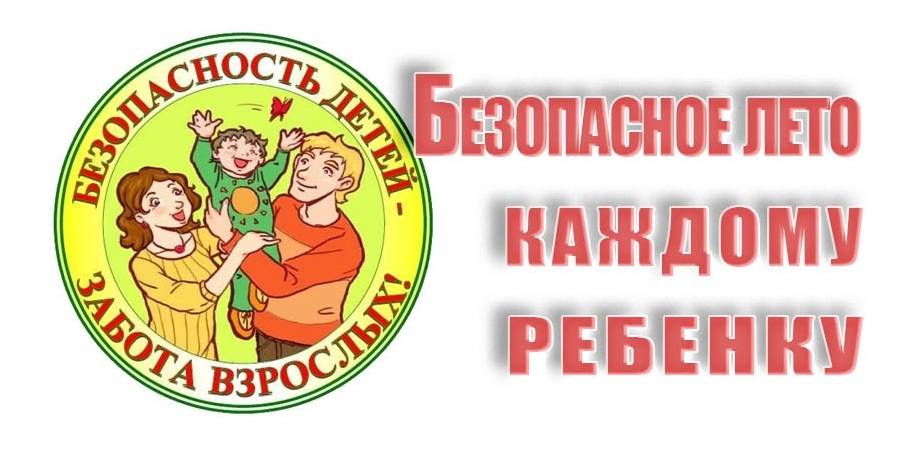  Понятно, что ежедневные хлопоты отвлекают Вас,но не забывайте, что вашим детям нужна  помощь и  внимание, особенно в летний период.Во-первых:  ежедневно напоминайте своему ребёнку о правилах дорожного движения. Используйте для этого соответствующие ситуации на улице во дворе, по дороге в детский сад. Находясь с малышом на улице полезно объяснять ему все, что происходит на дороге с транспортом, пешеходами. Например, почему в данный момент нельзя перейти проезжую часть, какие на этот случай существуют правила для пешеходов и автомобилей, укажите на нарушителей, отметив, что они нарушают правила, рискуя попасть под движущиеся транспортные средства. Помните, что ваш ребёнок должен усвоить:без взрослых на дорогу выходить нельзя, идти со взрослым за руку, не вырываться, не сходить с тротуара;ходить по улице следует спокойным шагом, придерживаясь правой стороны тротуара;переходить дорогу можно только по пешеходному тротуару на зеленый сигнал светофора, убедившись, что все автомобили остановились;проезжая часть предназначена только для транспортных средств;движение транспорта на дороге регулируется сигналами светофора;в общественном транспорте не высовываться из окон, не выставлять руки и какие-либо предметы.Во-вторых:  при выезде на природу имейте в виду, чтопри проведении купания детей во время походов, прогулок и экскурсий в летнее время, выбирается тихое, неглубокое место с пологим и чистым от коряг, водорослей и ила дном;детей к водоемам без присмотра со стороны взрослых допускать нельзя;за купающимся  ребёнком должно вестись непрерывное наблюдение;во время купания запретить спрыгивание детей в воду и ныряние с перил ограждения или с берега;решительно пресекать шалости детей на воде. В-третьих: постоянно напоминайте вашему ребёнку о правилах безопасности на улице и дома: Не уходи далеко от своего дома, двора. Не бери ничего у незнакомых людей на улице. Сразу отходи в сторону. Не гуляй до темноты. Обходи компании незнакомых подростков. Избегай безлюдных мест, оврагов, пустырей, заброшенных домов, сараев, чердаков, подвалов.Не входи с незнакомым человеком в подъезд, лифт. Здесь стоит отметить, что иногда преступления совершаются знакомыми людьми (например, какой-нибудь сосед, добрый, улыбчивый и тихий дядя Ваня на деле может оказаться маньяком).  Не открывай дверь людям, которых не знаешь.  Не садись в чужую машину.  На все предложения незнакомых, отвечай: «Нет!» и немедленно уходи от них туда, где есть люди. Не стесняйся звать людей на помощь на улице, в транспорте, в подъезде. В минуту опасности, когда тебя пытаются схватить, применяют силу, кричи, вырывайся, убегай. Уважаемые родители, помните и о правилах безопасности  вашего ребёнка дома: не оставляйте без присмотра включенные электроприборы; не оставляйте ребёнка одного в квартире; заблокируйте доступ к розеткам; избегайте контакта ребёнка с газовой плитой и спичками.Помните! Ребенок берёт пример с Вас – родителей!Пусть ваш пример учит дисциплинированному поведению ребёнка на улице и дома!Старайтесь сделать все возможное, чтобы оградить детей от несчастных случаев!